Emergency Preparedness ChecklistDon't wait to shop when the disaster is practically at your door step. Shop in advanced and sit back, knowing that you won’t have to worry about the store running out of water and other emergency supplies.Check out these links to other resources & emergency supply lists:Ready.gov Check List (.pdf / 325kb)
FEMA Supply Checklist
FEMA Supply Checklist (.pdf / 40.5kb)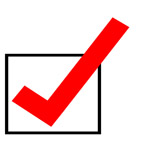 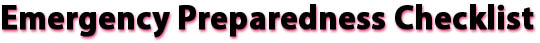 Canned meat or fishBottled waterCanned vegetables and beansReady to eat soupDry cereal or granolaPeanut butter or nutsCanned or dried fruitCanned juiceMedicines for fever, such as ibuprofenThermometerFirst Aid KitExtra prescription medicineFlashlight and batteriesPortable radioManual can openerSpare batteriesMatchesMosquito repellantGarbage bagsTissue and toilet paperSoapUnscented household bleachPersonal productsFor Pets and ChildrenFormulaBaby foodDiapersPet foodNote: This is not a comprehensive list.  Please see our resources for a detailed list and comprehensive emergency planning.